Actividades Fase 2 Actividad 5Para maestros y educadores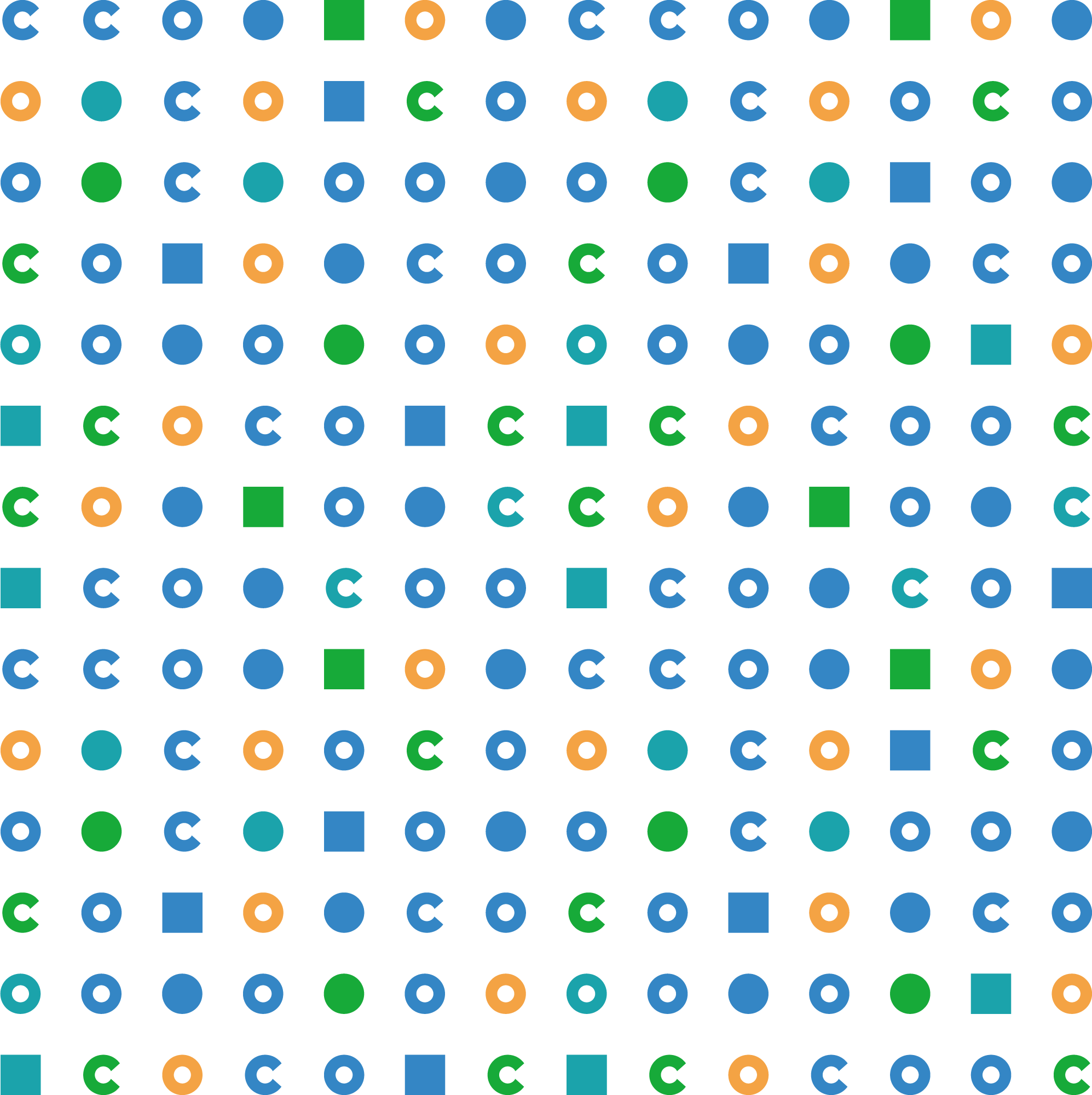 Actividades recomendadas para la fase 2Actividad recomendada 5Participantes: grupos de estudiantes (4/5 grupos) Duración:   4,5 horas Dificultad: altaTipo de actividad:  salón de clases  Tema: ClimaInstrucciones: Esta actividad ayudará a los estudiantes a pensar en la necesidad de reducir nuestras emisiones rápidamente porque los gases que emitimos hoy permanecerán en la atmósfera durante décadas. Después de una breve explicación sobre la diferencia entre el clima y el tiempo guiada por una lluvia de ideas, los estudiantes deben enfocarse en un problema real: la alteración del clima y el calentamiento global. Si la escuela o el docente está en contacto con la comisión regional (u otras entidades locales), puede presentarles un tema específico relacionado con los fenómenos regionales de cambio climático y la organización de la comisión y asignar funciones para cada grupo y sus principales características. Los estudiantes son miembros de la comisión regional de cambio climático. Luego de analizar las problemáticas de mayor importancia en su región que provocan un aumento del calentamiento global, con todo lo que esto conlleva, deben diseñar soluciones objetivas en diferentes formatos, como documentos, campañas sociales, artículos de prensa, vídeos para las noticias, con el fin de establecer un plan de acción para reducirlas en el futuro. Organización y duración: (en clase, 30 minutos). Después de esta fase, los estudiantes profundizan en el problema de acuerdo con la función asignada e intentan encontrar soluciones (esta fase de profundización se puede realizar incluso en casa como tarea, con una duración de 2 horas). Después de analizar las posibles soluciones en el grupo, pueden diseñar el resultado (en clase, 2 horas). 